NOTES/APPOINTMENTS:_______________________________________________________________________________________________________________________________________________________________________Daily:  Dring Water, Walk Dawg, Play with Cat & Bird, make sure All have fresh water and food, Meditate, Exercise___NOTES/APPOINTMENTS:_______________________________________________________________________________________________________________________________________________________________________Daily:  Dring Water, Walk Dawg, Play with Cat & Bird, make sure All have fresh water and food, Meditate, Exercise___NOTES/APPOINTMENTS:_______________________________________________________________________________________________________________________________________________________________________Daily:  Dring Water, Walk Dawg, Play with Cat & Bird, make sure All have fresh water and food, Meditate, Exercise___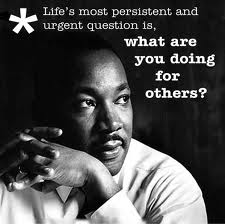 Month 1 - One Day at a TimeMonth 1 - One Day at a TimeMonth 1 - One Day at a TimeMonth 1 - One Day at a TimeMonth 1 - One Day at a TimeMonth 1 - One Day at a TimeMonth 1 - One Day at a TimeSundayMondayTuesdayWednesdayThursdayFridaySaturdayNo Electronics _Visit a different church/ temple/ mosque/ or synagogue w/kids_Get out & PlayVolunteer@____________________Build w/blocks / Lego’s or make forts w/the kids_Read&Snuggle 10 min.Volunteer@____________________Let kids choose recipe and cook together w/kids_Read&Snuggle 10 min.Volunteer@___________________Take kids to the library for books/ computer/videos_Read&Snuggle 10 min.Volunteer@____________________Thow ball with the kids outside_Read&Snuggle 10 min.Volunteer@____________________Have a Freeze-Dance Party withthe kids_Read&Snuggle 10 min._Turn up NPR & deep clean house together w/kids_Get out & Play_KidGameNite Cards/Boardgames/etc.No Electronics _Visit a different church/ temple/ mosque or synagogue w/kids_Get out & PlayVolunteer@____________________Eat lunch with the kids at school_Read&Snuggle 10 min.Volunteer@____________________Get a birdfeeder/ birdseed & watch birds w/the kids_Read&Snuggle 10 min.Volunteer@____________________Learn how to play chess or play checkers w/kids_Read&Snuggle 10 min.Volunteer@____________________Take kids on a bike ride, walk, or hike_Read&Snuggle 10 min.Volunteer@____________________Let kids choose a movie to watch/ discuss together_Read&Snuggle 10 min._Turn up NPR & do gardening together w/kids_Get out & Play_KidGameNite Cards/Boardgames/etc.No Electronics_Visit a different church/ temple/ mosque or synagogue w/kids_Get out & PlayVolunteer@____________________Do a puzzle (jigsaw/crossword/ Sudoku)w/the kids_Read&Snuggle 10 min.Volunteer@____________________Build w/blocks / Lego’s or make forts w/the kids
_Read&Snuggle 10 min.Volunteer@_____________________Take kids to the library for books/ computer/videos_Read&Snuggle 10 min.Volunteer@____________________Take kids to the local park, river, or recreation center_Read&Snuggle 10 min.Volunteer@____________________Light candles & take turns reading Ghost Stories _Read&Snuggle 10 min._Turn up NPR & deep clean cars together w/kids_Get out & Play_KidGameNite Cards/Boardgames/etc..No Electronics_Visit a different church/ temple/ mosque or synagogue w/kids_Get out & PlayVolunteer@___________________Take pictures with the kids inside and out_Read&Snuggle 10 min.Volunteer@____________________Help kids make PowerPoint with their pictures_Read&Snuggle 10 min.Volunteer@____________________Help the kids write a real letter to someone_Read&Snuggle 10 min.Volunteer@____________________Go to P.O. and mail your letters together w/kids_Read&Snuggle 10 min.Volunteer@____________________Have a Freeze-Dance Party withthe kids _Read&Snuggle 10 min._Take a hike with the kids & picnic in the woods_Read&Snuggle 10 min._KidGameNite Cards/Boardgames/etc.No Electronics_Visit a different church/ temple/ mosque or synagogue w/kids_Get out & PlayVolunteer@___________________Watch &discuss Educational Television (ETV)_Read&Snuggle 10 min.Volunteer@____________________Take the kids to a school ballgame_Read&Snuggle 10 min.Volunteer@___________________Take kids to the library for books/ computer/videos_Read&Snuggle 10 min.Volunteer@____________________Thow ball with the kids outside_Read&Snuggle 10 min.Volunteer@____________________Have a Freeze-Dance Party withthe kids_Read&Snuggle 10 min._Turn up NPR & deep clean house together w/kids_Get out & Play_KidGameNite Cards/Boardgames/etc.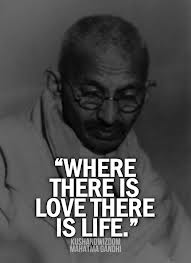 Month 2 - One Day at a TimeMonth 2 - One Day at a TimeMonth 2 - One Day at a TimeMonth 2 - One Day at a TimeMonth 2 - One Day at a TimeMonth 2 - One Day at a TimeMonth 2 - One Day at a TimeSundayMondayTuesdayWednesdayThursdayFridaySaturdayNo Electronics _Visit a different church/ temple/ mosque/ or synagogue w/kids_Get out & PlayVolunteer@____________________Build w/blocks / Lego’s or make forts w/the kids_Read&Snuggle 10 min.Volunteer@____________________Let kids choose recipe and cook together w/kids_Read&Snuggle 10 min.Volunteer@____________________Take kids to the library for books/ computer/videos_Read&Snuggle 10 min.Volunteer@____________________Take the kids for a bike ride, walk, or hike _Read&Snuggle 10 min. Volunteer@____________________Patty burgers with the kids & Grill Out_Read&Snuggle 10 min._Turn up NPR & deep clean house together w/kids_Get out & Play_KidGameNite Cards/Boardgames/etc.No Electronics_Visit a different church/ temple/ mosque or synagogue w/kids_Get out & PlayVolunteer@___________________Play Simon Sez, Musical Chairs, or Freeze Dance_Read&Snuggle 10 min.Volunteer@___________________Let kids choose recipe and cook together w/kids_Read&Snuggle 10 min.Volunteer@___________________ Take kids to volunteer (nursing home/soup kitchen/shelter)_Read&Snuggle 10 min.Volunteer@____________________Take the kids to a school ballgame_Read&Snuggle 10 min.Volunteer@___________________Have a Freeze-Dance Party withthe kids & friends_Read&Snuggle 10 min._Turn up NPR & do gardening together w/kids_Get out & Play_KidGameNite Cards/Boardgames/etc.No Electronics_Visit a different church/ temple/ mosque or synagogue w/kids_Get out & PlayVolunteer@____________________Do a puzzle (jigsaw/crossword/ Sudoku)w/the kids_Read&Snuggle 10 min.Volunteer@____________________Build with blocks or Legos or make forts with the kids_Read&Snuggle 10 min.Volunteer@____________________Take kids to the library for books/ computer/videos_Read&Snuggle 10 min.Volunteer@_____________________Take pictures with the kids inside and out_Read&Snuggle 10 min. Volunteer@____________________Help kids make PowerPoint with their pictures_Read&Snuggle 10 min._Turn up NPR & deep clean cars together w/kids_Get out & Play_KidGameNite Cards/Boardgames/etc..No Electronics_Visit a different church/ temple/ mosque or synagogue w/kids_Get out & PlayVolunteer@____________________Draw/paint/ hammer/glue something w/kids_Read&Snuggle 10 min.Volunteer@____________________Let kids choose recipe and cook together w/kids_Read&Snuggle 10 min.Volunteer@____________________Take kids to volunteer or pick up ur street litter while walking_Read&Snuggle 10 min.Volunteer@____________________Blow bubbles/ play Hopscotch/ jump rope w/ kids_Read&Snuggle 10 min.Volunteer@____________________Light candles & take turns reading Ghost Stories_Read&Snuggle 10 min._Take a hike with the kids & picnic in the woods_Read&Snuggle 10 min._KidGameNite Cards/Boardgames/etc.No Electronics_Visit a different church/ temple/ mosque or synagogue w/kids_Get out & PlayVolunteer@____________________Help kids write a real letter to someone_Read&Snuggle 10 min.Volunteer@____________________Go to P.O.& mail letters together with the kids_Read&Snuggle 10 min.Volunteer@____________________Take kids to the library for books/ computer/videos_Read&Snuggle 10 min.Volunteer@____________________Let kids choose recipe and cook together w/kids_Read&Snuggle 10 min.Volunteer@____________________Light candles & take turns reading Ghost Stories _Read&Snuggle 10 min._Turn up NPR & deep clean cars together w/kids_Get out & Play_KidGameNite Cards/Boardgames/etc..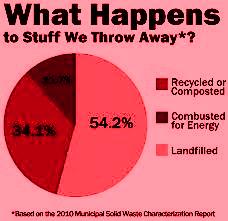 Month 3 – One Day at a TimeMonth 3 – One Day at a TimeMonth 3 – One Day at a TimeMonth 3 – One Day at a TimeMonth 3 – One Day at a TimeMonth 3 – One Day at a TimeMonth 3 – One Day at a TimeSundayMondayTuesdayWednesdayThursdayFridaySaturdayNo Electronics_Visit a different church/ temple/ mosque or synagogue w/kids_Get out & PlayVolunteer@____________________Do a puzzle (jigsaw/crossword/ Sudoku)w/the kids_Read&Snuggle 10 min.Volunteer@____________________Build with blocks or Legos or make forts with the kids_Read&Snuggle 10 min.Volunteer@____________________Take kids to the library for books/ computer/videos_Read&Snuggle 10 min.Volunteer@_____________________Take pictures with the kids inside and out_Read&Snuggle 10 min. Volunteer@___________________Read&Snuggle 10 min._Lie on blanket & count stars and constellations_Turn up NPR & deep clean house together w/kids_Get out & Play_KidGameNite Cards/Boardgames/etc.No Electronics_Visit a different church/ temple/ mosque or synagogue w/kids_Get out & PlayVolunteer@____________________Read the comics & do crossword & puzzles w/the kids_Read&Snuggle 10 min.Volunteer@____________________Take the kids to a school ballgame_Read&Snuggle 10 min.Volunteer@____________________Take kids to the library for books/ computer/videos_Read&Snuggle 10 min.Volunteer@____________________Take kids for a bike ride or walk and pick up litter_Read&Snuggle 10 min. Volunteer@_____________________Let kids choose a movie to watch/ discuss together_Read&Snuggle 10 min._Turn up NPR & do gardening together w/kids_Get out & Play_KidGameNite Cards/Boardgames/etc.No Electronics_Visit a different church/ temple/ mosque or synagogue w/kids_Get out & PlayVolunteer@____________________Do a puzzle (jigsaw/crossword/ Sudoku) w/ kids_Read&Snuggle 10 min.Volunteer@____________________Build blocks or Lego’s or make forts with the kids_Read&Snuggle 10 min.Volunteer@____________________Take kids & volunteer (nursing home/soup kitchen/shelter)_Read&Snuggle 10 min.Volunteer@____________________Play Simon Sez/ Hopscotch/MusicChairs w/the kids_Read&Snuggle 10 min.Volunteer@____________________Have a Freeze-Dance Party withthe kids _Read&Snuggle 10 min._Turn up NPR & deep clean cars together w/kids_Get out & Play_KidGameNite Cards/Boardgames/etc..No Electronics_Visit a different church/ temple/ mosque or synagogue w/kids_Get out & PlayVolunteer@___________________Get a birdfeeder/ bird seeds & watch birds w/kids_Read&Snuggle 10 min.Volunteer@___________________Have kids choose a recipe & cook it with them_Read&Snuggle 10 min.Volunteer@___________________Take kids to the library for books/ computer/videos_Read&Snuggle 10 min.Volunteer@____________________Do a puzzle (jigsaw/crossword/ Sudoku) w/ kids_Read&Snuggle 10 min.Volunteer@___________________Patty burgers with the kids and grill out_Read&Snuggle 10 min._Take a hike with the kids & picnic in the woods_Read&Snuggle 10 min._KidGameNite Cards/Boardgames/etc.No Electronics_Visit a different church/ temple/ mosque or synagogue w/kids_Get out & PlayVolunteer@____________________Take the kids to the park to walk/ hike/play_Read&Snuggle 10 min.Volunteer@____________________Take the kids to a school ballgame_Read&Snuggle 10 min.Volunteer@____________________Help the kids write a real letter to someone_Read&Snuggle 10 min.Volunteer@____________________Go to P.O. & mail your letterstogether_Read&Snuggle 10 min.Volunteer@____________________Read&Snuggle 10 min._Lie on blanket & count stars and constellations_Turn up NPR & clean house together w/kids_Get out & Play_KidGameNite Cards/Boardgames/etc..